1. Prašome atlikti statybos produkto arba gamybos kontrolės eksploatacinių savybių pastovumo patikrinimą ir įvertinimą (pasirinktus langelius pažymėkite ):2. Eksploatacinių savybių pastovumo tikrinimą ir įvertinimą atlikti pagal šią sistemą:3. Produkto identifikavimas:Pastaba. Jeigu gaminių sąrašas šioje lentelėje netelpa, šiam punktui reikalingus duomenis pateikite kaip priedą prie paraiškos.4. Gamintojas:5. Prie paraiškos pridedame:6. Pareiškėjo rekvizitai:Su produkto Eksploatacinių savybių pastovumo tikrinimo ir įvertinimo tvarka susipažinome ir sutinkame. Įsipareigojame laikytis visų tikrinimo ir įvertinimo sistemos dalyviams nustatytų reikalavimų, pateikti bet kokią informaciją, reikalingą produktų eksploatacinių savybių vertinimui ir tinkamai naudoti (jeigu bus suteiktas sertifikatas) sertifikavimo ženklą. Mes sutinkame, kad UAB „Kiwa Inspecta“ Sertifikavimo įstaigos įgaliotas ekspertas, prieš tai susitaręs su atsakingu darbuotoju, gali įeiti į visas su vertinamo statybos produkto gamyba ir gamybos kontrole susijusias patalpas bei atlikti patikrinimus, reikalingus produkto įvertinimui (sertifikavimui).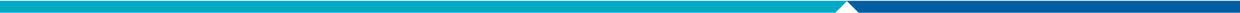 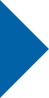 Paraiška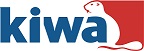 UAB „Kiwa Inspecta“Sertifikavimo įstaigos vadovui Ukmergės g. 308, Vilnius, LT-12110, LietuvaUAB „Kiwa Inspecta“Sertifikavimo įstaigos vadovui Ukmergės g. 308, Vilnius, LT-12110, LietuvaUAB „Kiwa Inspecta“Sertifikavimo įstaigos vadovui Ukmergės g. 308, Vilnius, LT-12110, Lietuva201___–____–____UAB „Kiwa Inspecta“Sertifikavimo įstaigos vadovui Ukmergės g. 308, Vilnius, LT-12110, LietuvaUAB „Kiwa Inspecta“Sertifikavimo įstaigos vadovui Ukmergės g. 308, Vilnius, LT-12110, LietuvaUAB „Kiwa Inspecta“Sertifikavimo įstaigos vadovui Ukmergės g. 308, Vilnius, LT-12110, LietuvaIdentifikacinis paraiškosNr.________________                suteikia Sertifikavimo Įstaiga1.1 pagal Europos Parlamento ir Tarybos reglamentą Nr. 305/2011 (pagal darniąsias technines specifikacijas)1.2 pagal LR Aplinkos ministro patvirtintą Reglamentuojamų statybos produktų sąrašą1.3 pagal savanoriškai pasirinktą techninę specifikacijąsistema 1+  sistema 1  sistema 2+   Produkto pavadinimas ir tipasTechninė specifikacijaĮ produkto vertinimo apimtį patenka projektavimo procesastaip                    ne  Gamintojo pavadinimas, įm/kodasGamintojo adresasGamybos vietaĮgaliotojo atstovo pavadinimas ir adresas (jei taikoma)Dokumento pavadinimas ir lapų skaičius (jei pridedama)Dokumento pavadinimas ir lapų skaičius (jei pridedama)Gamintojo klausimynas-Vidinę gamybos kontrolę aprašantis dokumentas-Bandymų protokolai (tipo, auditiniai)-Eksploatacinių savybių deklaracijos projektas,
produkcijos ženklinimo pavyzdys-Kiti su vertinimu susiję dokumentai, pvz. brėžiniai, suvirinimo procedūrų aprašai, būtiną personalo kvalifikaciją patvirtinantys dokumentai, skaičiavimai ir kt.-Pavadinimas, adresasĮmonės kodasPVM kodasTelefonas, faksasEl. paštasAtsiskaitomoji sąskaitaBankasKontaktinio asmens vardas, pavardė, pareigosTelefonas(vadovo pareigos)(parašas)(vardas, pavardė)Data:   20___  ___  ___Data:   20___  ___  ___Data:   20___  ___  ___A.V.A.V.